Publicado en Rotterdam, Países Bajos el 27/03/2024 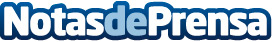 COUNT Energy Trading y Corsair Group International avanzan con una planta finlandesa de reciclajeSe trata de una planta de reciclaje avanzado de residuos plásticos, para la cual los esfuerzos de colaboración entre COUNT y Corsair conducen a la producción de materias primas circulares avanzadas (bioaceite avanzado, aceite de pirólisis) a partir de residuos plásticos domésticos cotidianos, estableciendo un nuevo estándar de sostenibilidadDatos de contacto: Corsair groupCorsair group+1 510-657-8747Nota de prensa publicada en: https://www.notasdeprensa.es/count-energy-trading-y-corsair-group Categorias: Internacional Sostenibilidad Otras Industrias Sector Energético http://www.notasdeprensa.es